§3356.  Skill requiredIf the work or any part of the work mentioned in sections 3351 to 3355 of repairing or filling the trenches or excavations is unskillfully or improperly done, the road commissioner, the commissioner of public works or such officer as the municipal officers may appoint in the absence of a commissioner may immediately cause the work or any part of the work to be skillfully and properly done and shall keep an account of the expense.  In such case, such person or persons, firm, corporation or bridge or water district in default shall forfeit and pay a penalty equal to the whole of the expense incurred by the municipality, with an addition of 50%. Thereafter, upon the completion of the work and the determination of the costs, the commissioner or appointee may not issue a further or new permit to any person or persons, firm, corporation or bridge or water district in default until the municipality receives, in addition to the fees provided, the amount of the penalty as by this section provided and determined.  [PL 1999, c. 337, §7 (AMD).]SECTION HISTORYPL 1999, c. 337, §7 (AMD). The State of Maine claims a copyright in its codified statutes. If you intend to republish this material, we require that you include the following disclaimer in your publication:All copyrights and other rights to statutory text are reserved by the State of Maine. The text included in this publication reflects changes made through the First Regular and First Special Session of the 131st Maine Legislature and is current through November 1. 2023
                    . The text is subject to change without notice. It is a version that has not been officially certified by the Secretary of State. Refer to the Maine Revised Statutes Annotated and supplements for certified text.
                The Office of the Revisor of Statutes also requests that you send us one copy of any statutory publication you may produce. Our goal is not to restrict publishing activity, but to keep track of who is publishing what, to identify any needless duplication and to preserve the State's copyright rights.PLEASE NOTE: The Revisor's Office cannot perform research for or provide legal advice or interpretation of Maine law to the public. If you need legal assistance, please contact a qualified attorney.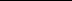 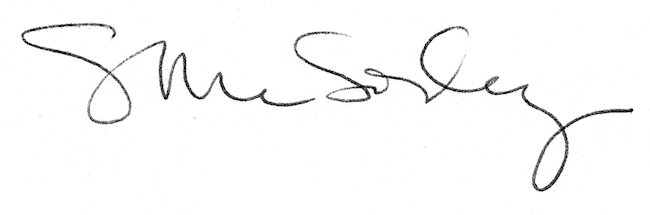 